※要予約（詳細はお問い合わせ下さい。）　　　　　　問合せ連絡先： 0798－20－５６０８（ぽっかぽかひろば）ＦＡＸ共用月火水木金土日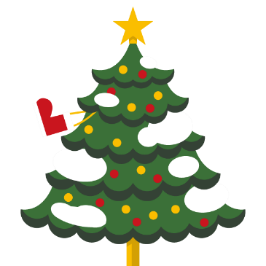 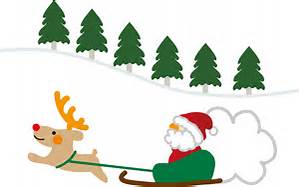 12ボッチャ教室（１３時半～３時半）3午前中休館親子着付け教室（９時半～11時半）456レクリエーション　吹き矢教室　（１０時～１２時）子ども和太鼓教室（１8時～19時）7午前中休館8パソコン教室　（１0時～11時半）9午前中休館10午前中休館111213しの笛教室  （18 時～19 時）14ゆったり気功教室（10時～11時半）1516午前中休館そば屋「日高」（開店１２時～）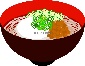 17健康体操（10時半～11時半）181920レクリエーション　吹き矢教室　（１０時～１２時）子ども和太鼓教室（１8時～19時）21ゆったり気功教室（10時～11時半）2223(天皇誕生日)午前中休館24午前中休館25（終業式）2627ボードゲーム体験会（10時～11時半）午後休館しの笛教室  （18 時～19 時）28休館29休館30休館31（大晦日）休館